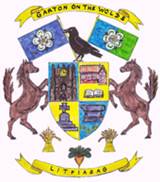 Garton on the Wolds Parish Councilgartonparishcouncil.eastriding.gov.ukClerk:  Catherine Simpson   19 Princess Road, Market Weighton, York   YO43 3BXTel:  01430 871736       Email:  garton.clerk @hotmail.co.uk3rd November 2017Dear CouncillorYou are hereby summoned to attend a meeting of Garton on the Wolds Parish Council to be held in the Church,  Station Road, Garton on the Wolds, YO25 3EX at 7.15pm on Thursday 9th November 2017.Members of the public are welcome to attend the meeting and may address the council during the Public Participation period.An agenda for the meeting is shown below.Yours sincerelyCatherine SimpsonCatherine SimpsonClerk of the CouncilAGENDAPublic Open Forum (during which members of the public may address the Council on any matter affecting the parish).  To receive apologies and approve reasons for absenceDeclarations of Interest:To record declarations of Pecuniary/non-pecuniary interests by any member of the Council in respect of the agenda items listed below.  Members declaring interests should identify the agenda item and type of interest being declaredTo note dispensations given to any member of the Council in respect of the agenda items listed below:To resolve the adoption of the minutes of the Council meeting held on the following date(s) as a true record:Ordinary meeting 4th October 2017To receive reports on any matters arising from the minutes of the meeting held on the 4th October 2017 not covered elsewhere on the Agenda.FinanceTo review and approve the monthly Financial Report and agree the following payments:To verify and approve the bank reconciliationTo resolve or otherwise to obtain a pre-paid debit card for the Clerk’s use to avoid use of personal card.To finalise the budget for 2018/19Environmental and Community Matters – to receive reports in respect of the following:Village Maintenance (including grass cutting, the pond and winter maintenance, dog fouling)Pondto receive an update on the redevelopment projectto discuss Christmas festivities including the possible purchase of a tree for the pond area.To draw up a rota in respect of winter maintenanceDog fouling – to receive monthly reportHighways (including maintenance and traffic problems) To discuss speedingTo receive an update on the bus shelterTo discuss the purchase of additional litter bin(s)To receive an update on response from Sir Greg Knight on the green lane resolution.School To receive feedback following the withdrawal of parish council help in respect of the proposed car park extension.To receive an update from the school on their search for a replacement caretaker.Telephone box and defibrillatorLand at the west end of the villageTo receive and update on the maintenance ofReports on external meetings attendedAdministration mattersTo discuss and arrange a public meeting to hear an impartial presentation on the issue of fracking.To complete the ERNLLCA survey on officer attendance at District Committee meetings.To discuss possible topic(s) to be put to the ERYC Overview and Scrutiny panel.Correspondence – for information purposes onlyCouncillors Exchange and agenda items for the next meetingTo note that the next meeting of the Parish Council will be held on the 6th December 2017 at 7.15pm in the Church (unless a replacement caretaker has been sourced for the school).1.Clerk’s salary£154.952.HMRC£38.803.Information Commissioner (annual subscription)£35.00